ORDER FORM FOR SCHOOL UNIFORMName of Child: ________________________________                 Class: _____________SWEATSHIRTS	COST - £8.00POLO SHIRTS	COST - £7.50BOOK BAGS		COST - £4.00	         PUMP BAGS		COST - £2.50	         						Total amount enclosed: 	£__________________Please make all cheques payable to PRINCES PRIMARY SCHOOL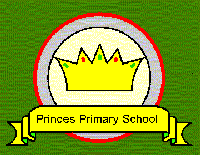 